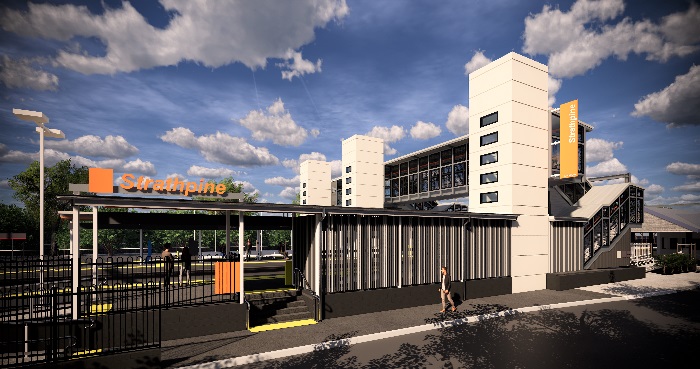 Project progressDuring September, the following activities were undertaken:concreting raised section – platform 2/3commenced shelter installation – platform 2/3stormwater drainage works – platform 2/3electrical and communications installations – platform 1.Upcoming worksIn the coming weeks, customers and the community can expect to see the following activities:commencement of bicycle enclosure workspaving – platform 2/3shelter works – platform 2/3lighting installations – platform 2/3ongoing lift car installations.Please follow all directional signage and take care around the work zones.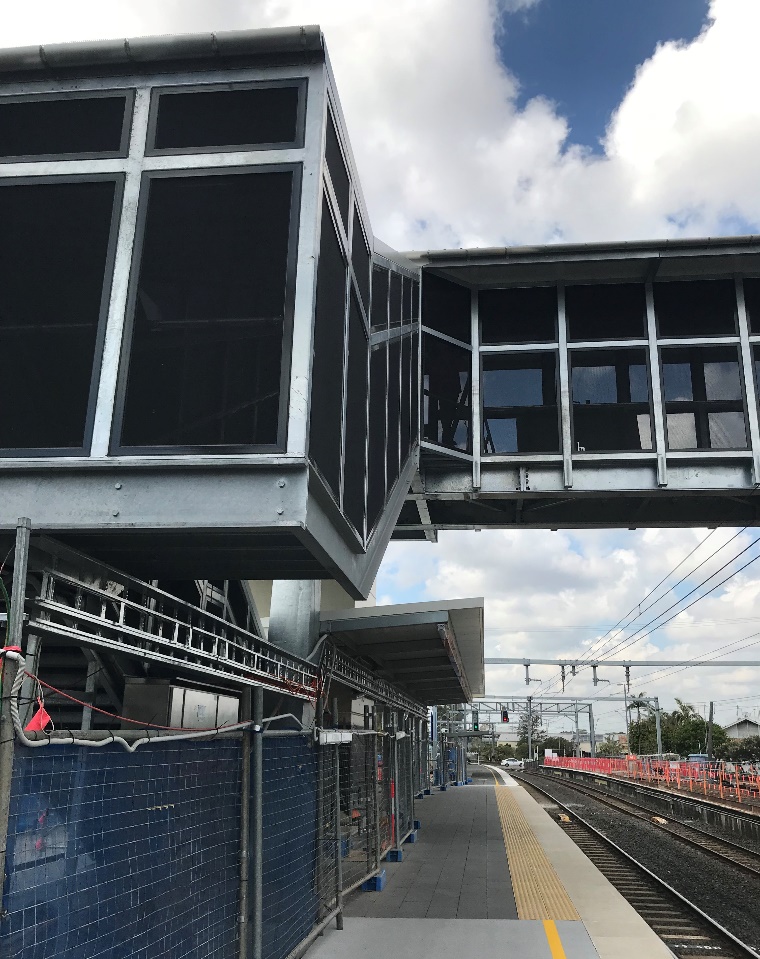 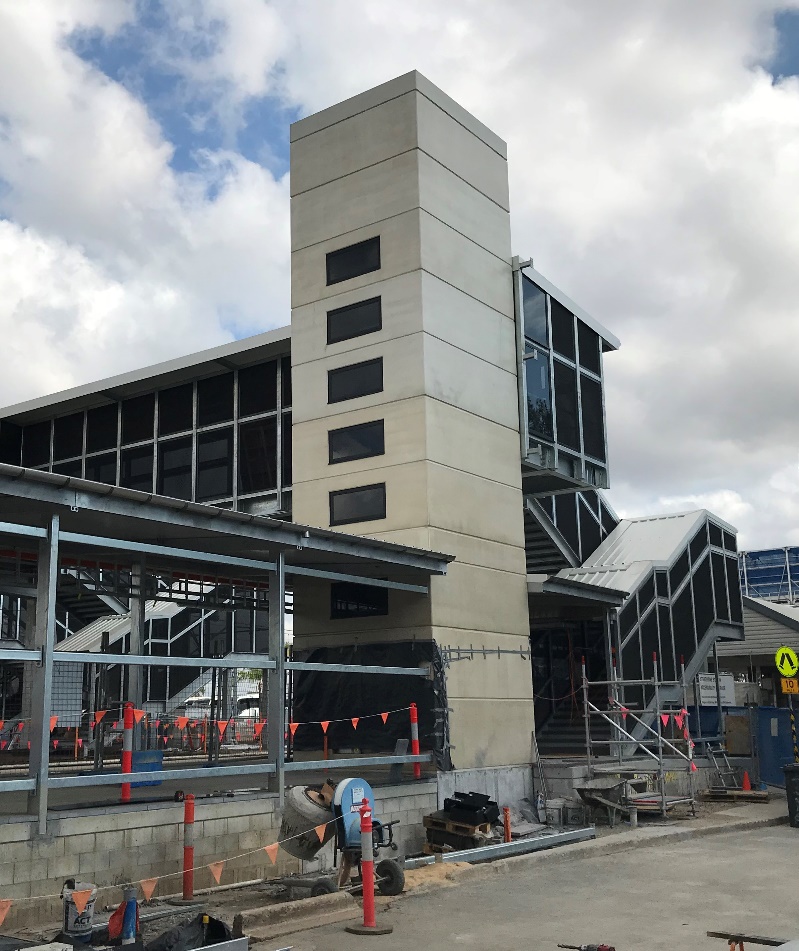 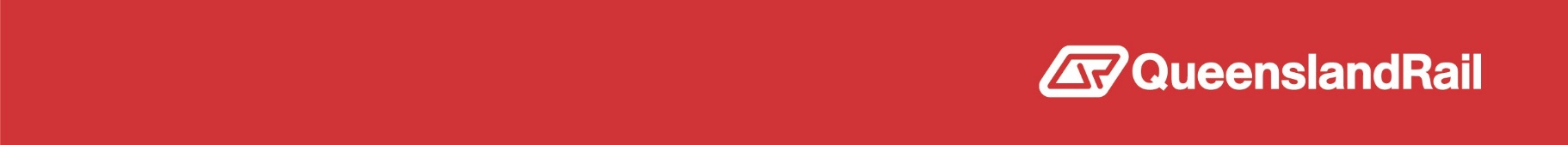 